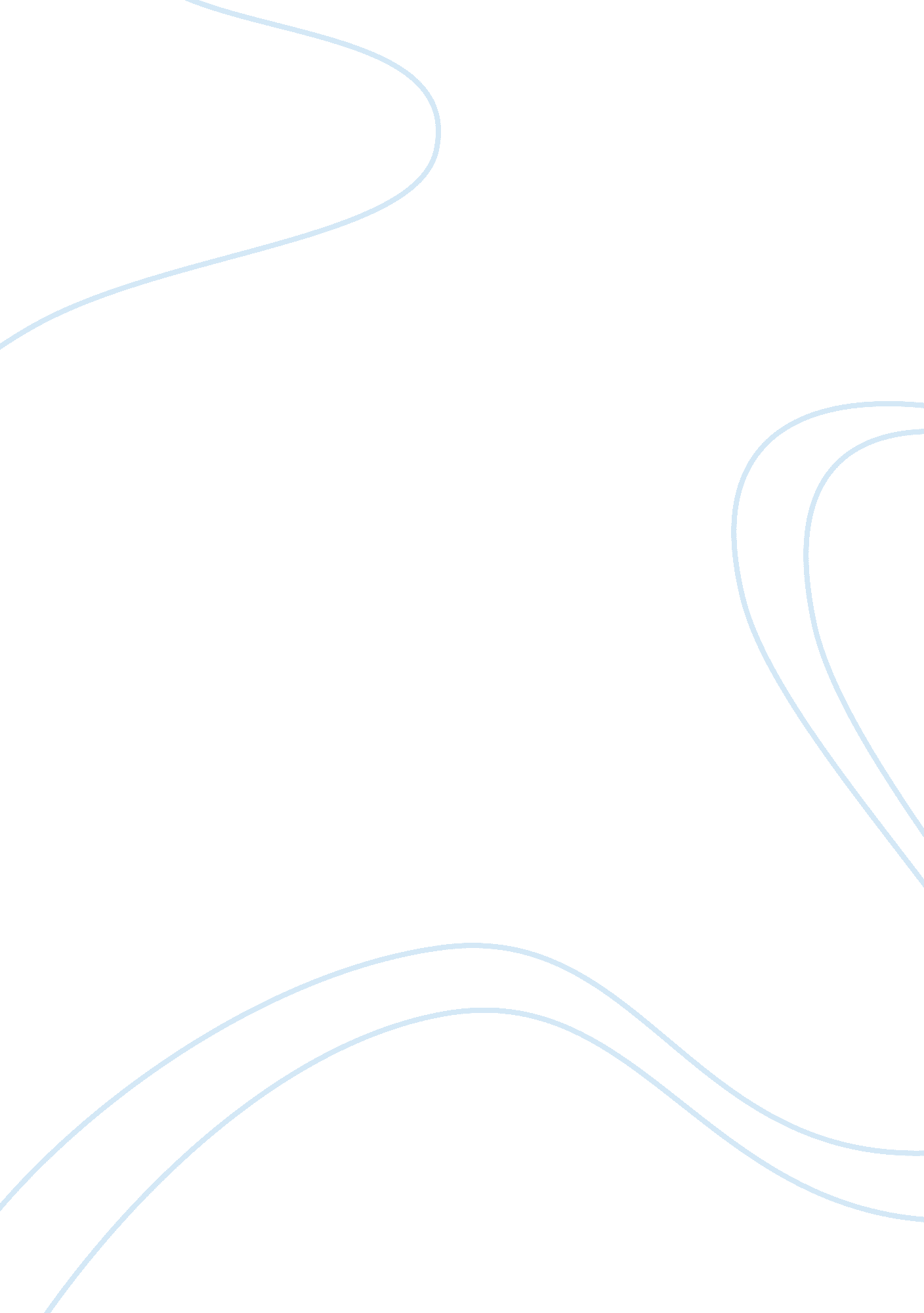 Pornography by d. h. lawrence: article analysisLaw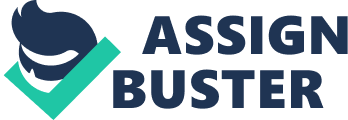 In his essay " Pornography," D. H. Lawrence discuss healthy sex and how people try to make healthy sex dirty with pornography. Lawrence states that nudity is not pornography. Pornography is what people have done with nudity during the years. Pornography has always existed, but the actions of perverted people have provoked society to reject nudity. Lawrence provides good ideas about the both sides of pornography, but I disagree with one of the ideas. According to Lawrence, " if a woman hasn't got a tiny streak of harlot in her, she's a dry tick as a rule" (136). Sex is not everything in life. Many women have not had sex, and these women are not dry sticks. Sex is not the action that makes a woman feel alive and full. There are women who are dedicated to doing charity work and that makes them feel alive. Other women give their life to God and feel full and alive. There are women without children, single, and without having sex; they too feel alive. And why do they feel alive? Because their passion is not sex. There are many ways in which a woman can feel full and alive. For example, a woman who has dedicated herself to her studies and performs her career is not a dry stick. She may have more life than an entire tree because she does what she likes. A woman does not have to be like a prostitute in order to be alive, because what gives her life is to follow her passion. Lawrence also says that " Only the mob-habit of condemning any form of sex is too strong to let us admit it naturally' (136). Pornography started to exist when people began to see nudity and sex with morbidity toward nudity and sex. Morbid began on he family Nudity and 010414392 2 sex are two words that catch the attention of everyone because they are part of people's daily lives and because society has undertaken to make these words a warning. But only the perverted people think of those words with morbidity and disgust. People see sex and nudity on a daily basis, such as nudity in paintings, artwork, and even themselves. Some people speak of sex or nudity in a natural way and without morbidity. Sex and nudity are not pornography until people start to make them pornographic. Lawrence describes correctly how people make nudity look dirty. Lawrence also states that " it is amazing how strong is the will on ordinary, vulgar people to do dirty on sex" (138). As well as values (responsibility, respect, and honesty), sexual matters are also learned since childhood. If a child begins to ask questions about sex or nudity, an adult should answer truthfully and with naturalness. For example, the most common question a child might ask about sex is, " Where do babies come from? " What might the parent answer? The typical story of the stork. If parent's do not answer a child's question with the truth, then the child starts to discover nudity and sex by himself and begins to view them unnaturally. And why? Because the child dirty without realizing, but other people make sex and nudity dirty on purpose. Perverted people are the type who find dirty sex fun. They create Jokes and comedies, books and " limericks," as Lawrence contends. The actions and behaviors of such people is what makes for pornography. 010414392 3 Lawrence finally mentions that the " Vulgar human being... Fats his voice, and it is the Box populism, box Die. And this is the source of all pornography' (139). Pornography is not nudity or sex. Pornography is the twisted way with which people view sex and nudity. The progress of pornography cannot be stopped, but people are the ones who decide if they see sex and nudity with morbidity or see them as they are, with naturalness. Works Cited Lawrence, D. H. " Pornography. " 80 Readings for Composition. De. David Mugger. New York: Person Education, Inc. , 2006. 135-39. Print. 